CSR調達研修 企画・運営マニュアル１．イベント概要２．イベントの目的・ねらい（イベント後、参加者にどうなってもらいたいか）CSR調達の概要および必要性について学ぶ。３．イベントの対象・ターゲット層（より具体的に）XXX部　調達担当者またはCSR担当者CSR調達の基本的な考え方について学びたい方を対象とする。４．イベントの目標指標目標集客数		30人～イベント準備～★研修開催メンバーリスト★役割分担★イベント告知【告知方法】ホームページ or メールで告知 等【申込受付方法】メールで受付。先着順で３０名。XXXのアドレスに申し込みをしてもらう。【イベント告知結果】★準備タスク～イベント当日～★当日の役割★当日の準備物★イベント進行マニュアルワークショップの流れ※当シートは、スタッフの当日進行上、時間の把握をするために作成されたもので、ご使用に関しては適宜ご判断ください。★研修当日の必要人員※当シートは、スタッフの当日進行上、メンバー把握のために作成したもので、ご使用に関しては適宜ご判断ください。★投影用プレビューサンプル（１）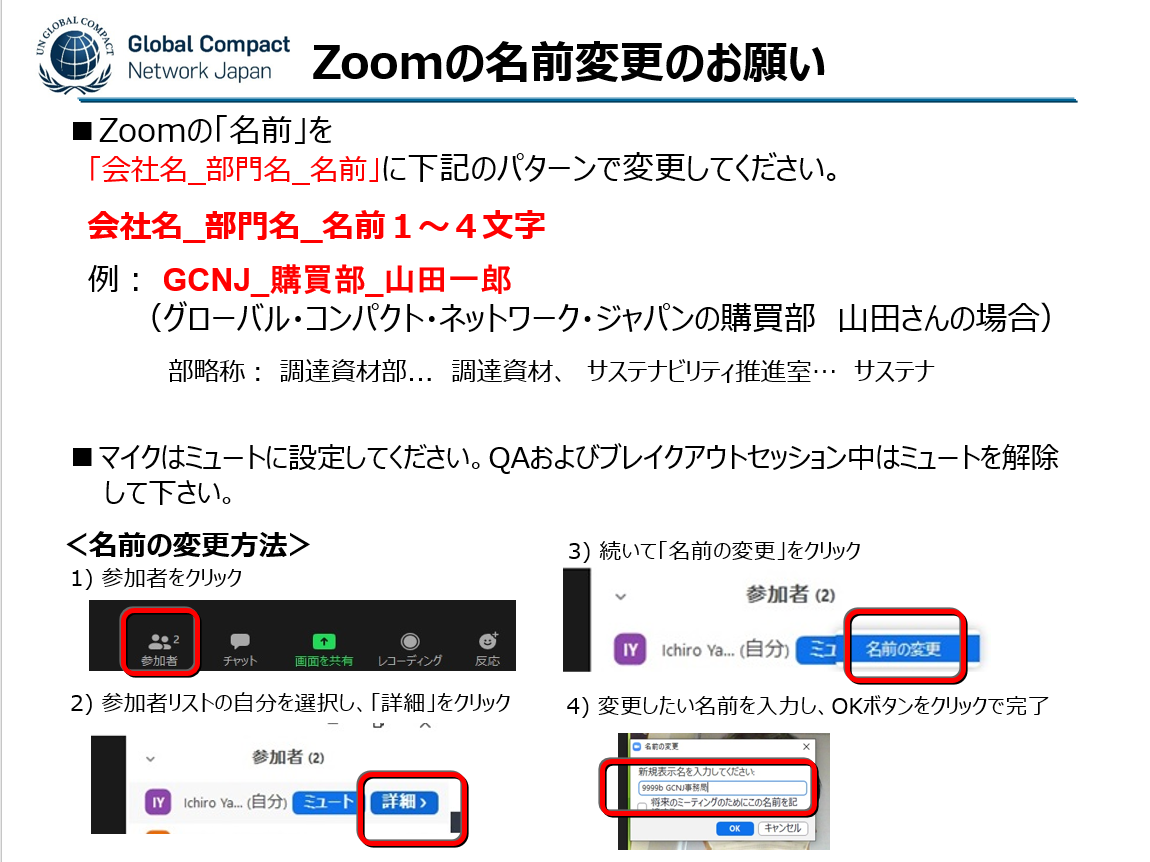 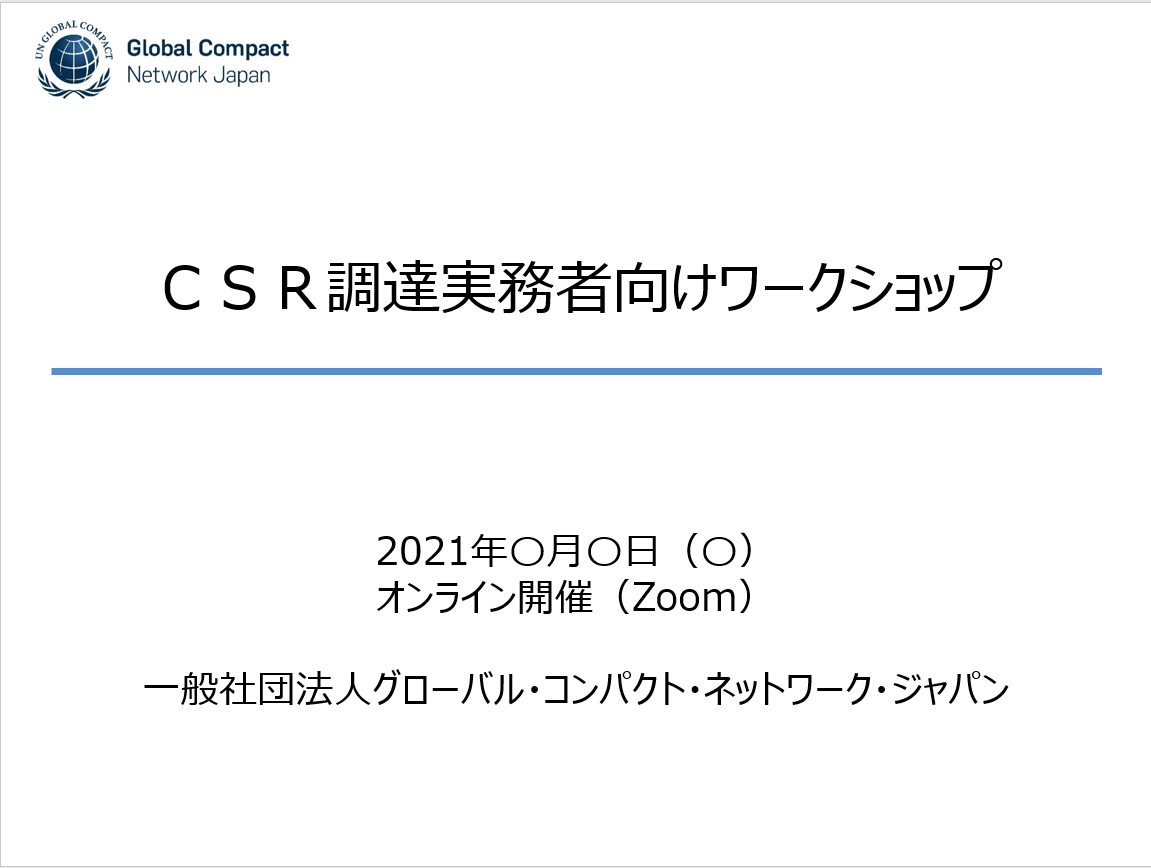 ★投影用プレビューサンプル（２）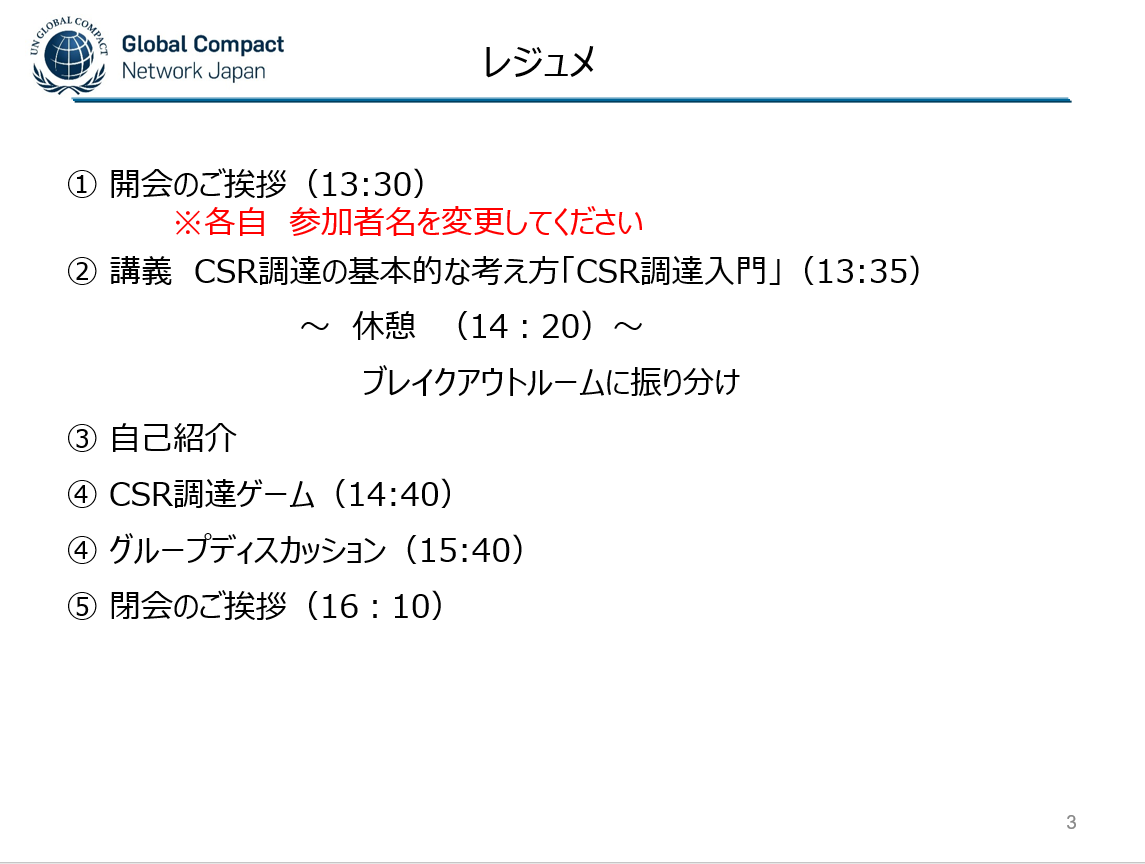 （2021年7月作成）イベント名CSR調達研修　日時XXXX年XX月　XX日（X曜日）　会場使用時間（※）　XX時-XX時（※）必要に応じ、スタッフ用の会場を用意場所XXXXXXXXXXXX対象XXX部　調達担当者またはCSR担当者主催XXXXX株式会社 XXX部参加費無料チーム氏名会社or部署名氏名会社名統括者XXXXXXXX運営チームXXXX（リーダー）XXXXXXXXXXXX運営チームXXXXXXXXXXXXXXXX運営チームXXXXXXXXXXXXXXXX運営チーム運営チーム運営チームゲームチームXXXX（チームリーダー）XXXXXXXXXXXXゲームチームXXXXXXXXXXXXXXXXゲームチームXXXXXXXXXXXXXXXXゲームチームゲームチームゲームチームゲームチームゲームチーム補佐XXXXXXXX役割担当主担当（全体統括）XXXX副担当（各チームリーダー）XXXX、XXXXコンテンツ用意「CSR調達入門書」講義資料運営チーム　Game of ChoiceゲームチームZoom管理（Zoomホストなど）運営チーム司会原稿の準備XXXX申込受付、参加者リスト作成XXXXイベント告知運営チーム実施日告知先・告知方法実施者人数反応・結果XX/XXホームページ「XXXX」に掲載 or メールで告知 等XXXXXX/XXホームページ「XXXXXX」に掲載XXXX実施日人数％内訳申込人数30人-人-参加人数人％アンケート回答人％タスク担当者開始日～完了日開始日～完了日開始日～完了日＜Zoom関係・スケジュール＞＜Zoom関係・スケジュール＞＜Zoom関係・スケジュール＞＜Zoom関係・スケジュール＞＜Zoom関係・スケジュール＞アカウント設定（有料版・無料版検討）XXXX～ホストの設定XXXX～運営メンバーのスケジュール調整XXXX～＜イベント告知・申込受付＞＜イベント告知・申込受付＞＜イベント告知・申込受付＞＜イベント告知・申込受付＞＜イベント告知・申込受付＞ウェブサイト掲載XXXX～メールでの募集XXXX～申込受付XXXX～参加者リスト作成XXXX～参加者のブレイクアウトルーム事前振り分けXXXX～＜申込受付後案内＞＜申込受付後案内＞＜申込受付後案内＞＜申込受付後案内＞＜申込受付後案内＞＜申込受付後案内＞参加者へアカウントの設定依頼、ミーティングURL、「CSR調達入門書」（事前配布）、Zoomミーティングマニュアル等の案内XXXX～＜イベント内容準備＞＜イベント内容準備＞＜イベント内容準備＞＜イベント内容準備＞＜イベント内容準備＞プログラム作成プレゼンテーション準備～　「CSR調達入門書」講義資料XXXX～　　Game of Choiceゲームチーム～アンケートXXXX～役割担当者仕事内容統括XXXXブレイクアウト後、メインルームに待機し、誤退出者や通信不能者および操作方法などをフォロー司会・タイムキープXXXX進行、タイムキープ挨拶XXXXZoomおよび参加者管理XXXXZoomホスト・参加者確認・ブレイクアウトルーム参加者調整・ブレイクアウトルーム設定確認など発表「CSR調達入門書」講義XXXX担当によるプレゼンまたは動画の利用Game of Choice全体説明：XXXXファシリテーター：XXXX, XXXX, XXXX, XXXX, XXXXブレイクアウトルーム補佐XXXX、XXXX、XXXX XXXX ,XXXX各ルームに合わせ、タイムキープや不測の事態に対応写真（キャプチャ作業）XXXX報告用にイベントの様子を記録記録（録画）XXXX研修をZoomやPCで記録内容作成・担当作成・担当持参者（準備者）スタッフ用運営マニュアル（事前配信物を各自紙出力）運営マニュアル（事前配信物を各自紙出力）XXXXスタッフ各自（予備数部 XXXX）受付参加者リスト（PCで確認、または紙印刷）参加者リスト（PCで確認、または紙印刷）XXXXスタッフ研修使用資料入門書（事前配信。必要に応じ各自紙出力）講義資料（当日投影）入門書（事前配信。必要に応じ各自紙出力）講義資料（当日投影）XXXXXXXXXXXX参加者およびスタッフ各自研修使用資料アンケート（研修終了後配信、または研修中にチャットで配信）アンケート（研修終了後配信、または研修中にチャットで配信）XXXXXXXXXXXX参加者およびスタッフ各自ゲーム用（準備）〈「Game of Choice」「Game of Choice」説明用資料ステークホルダー選択一覧表オンライン用役割決定あみだくじ＊スタッフが投影「Game of Choice」説明用資料ステークホルダー選択一覧表オンライン用役割決定あみだくじ＊スタッフが投影ゲームチームXXXXXXXX, XXXX, XXXXXXXX, XXXX時間分実施項目担当者他スタッフの動き使用物・備考12：50～13：2030全体挨拶・役割分担の確認会場準備テーブル・椅子セッティングおよびZoom設定会場スタッフ全員
スタッフもオンラインの場合、会場不要13：2010 Zoom開始（待機室）参加者リストチェック待機室からミーティングルームに入室許可XXXX13：305開会：司会より開会宣言と諸確認統括者による挨拶イベント全体の流れ事前配信資料（入門書）の確認Zoomに関する案内・諸連絡（名前の表示、マイクとビデオ設定、ログアウトした場合の対応）事務局によるビデオ録画・撮影について（参加者の録音録画は不可）質問（タイミング、方法）終了後のアンケートについてXXXXZoom無料アカウントの場合、40分単位となる為、適宜調整必要有り13：3545講義「CSR調達入門書」Q&AXXXXゲーム準備報告用写真撮影14：2015Game of Choiceの説明ブレイクアウトルーム振り分けの案内XXXX14：3510休憩ブレイクアウトルームへ移動グループ分けと各ファシリテーター紹介移動方法と集合時間を案内XXXXブレイクアウトルームに参加者が各自入室メインセッション待機14：4510自己紹介＆共有タイムXXXX, XXXX, XXXX, XXXX,XXXX報告用写真撮影14：5560Game of Choice報告用写真撮影15：5530グループディスカッションメインセッションへ移動移動方法を案内報告用写真撮影メインセッションから5分前予告16：255閉会：司会よりアンケートの依頼（全体を通しての質問の受付）、閉会の挨拶、事務連絡等XXXX16：30終了16：45片づけ・撤収会場スタッフ全員